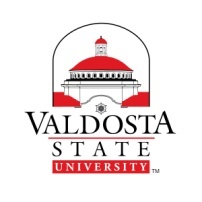 Friday, April 25, 2014______________________________________________________________Please print and mail to:					Today’s Date:  	March 17, 2014	Valdosta State University                                                                          Department of Adult and Career Education
Attn: Reynaldo Martinez
1500 N. Patterson Street 
Valdosta, GA 31698-0800                                                                                                                                                                                                             **To quickly navigate through this form use the TAB key**YOUR  INFORMATIONYOUR  INFORMATIONYOUR  INFORMATIONYOUR  INFORMATIONYOUR  INFORMATIONYOUR  INFORMATIONYOUR  INFORMATIONYOUR  INFORMATIONYOUR  INFORMATIONYOUR  INFORMATIONYOUR  INFORMATIONYOUR  INFORMATIONYOUR  INFORMATIONYOUR  INFORMATIONYOUR  INFORMATIONYOUR  INFORMATIONTitleJob TitleJob TitleJob TitleJob TitleLast NameFirst NameM.I.M.I.SCHOOL INFORMATIONSCHOOL INFORMATIONSCHOOL INFORMATIONSCHOOL INFORMATIONSCHOOL INFORMATIONSCHOOL INFORMATIONSCHOOL INFORMATIONSCHOOL INFORMATIONSCHOOL INFORMATIONSCHOOL INFORMATIONSCHOOL INFORMATIONSCHOOL INFORMATIONSCHOOL INFORMATIONSCHOOL INFORMATIONSCHOOL INFORMATIONSCHOOL INFORMATIONNameCountyCountyCountyCountyDepartmentWork  #Work  #Work  #Work  # AddressFax #Fax #Fax #Fax #CityState  State  State  ZipZipZipZipEmailPAYMENTPAYMENTPAYMENTPAYMENTPAYMENTPAYMENTPAYMENTPAYMENTPAYMENTPAYMENTPAYMENTPAYMENTPAYMENTPAYMENTPAYMENTPAYMENTPAYMENTEarly Registration (until 04-17-14)Early Registration (until 04-17-14)Early Registration (until 04-17-14)Early Registration (until 04-17-14)Choose Payment Type Choose Payment Type Choose Payment Type Choose Payment Type Were you a participant in last year’s conference? Yes  No Were you a participant in last year’s conference? Yes  No Were you a participant in last year’s conference? Yes  No Were you a participant in last year’s conference? Yes  No Were you a participant in last year’s conference? Yes  No Were you a participant in last year’s conference? Yes  No Were you a participant in last year’s conference? Yes  No Were you a participant in last year’s conference? Yes  No Were you a participant in last year’s conference? Yes  No Early Registration (until 04-17-14)Early Registration (until 04-17-14)Early Registration (until 04-17-14)Early Registration (until 04-17-14)$65.00   $65.00   $65.00   $65.00   Were you a participant in last year’s conference? Yes  No Were you a participant in last year’s conference? Yes  No Were you a participant in last year’s conference? Yes  No Were you a participant in last year’s conference? Yes  No Were you a participant in last year’s conference? Yes  No Were you a participant in last year’s conference? Yes  No Were you a participant in last year’s conference? Yes  No Were you a participant in last year’s conference? Yes  No Were you a participant in last year’s conference? Yes  No Late Registration (beginning 4/18/14)              & On-Site Registration (4/25/14)Late Registration (beginning 4/18/14)              & On-Site Registration (4/25/14)Late Registration (beginning 4/18/14)              & On-Site Registration (4/25/14)Late Registration (beginning 4/18/14)              & On-Site Registration (4/25/14)$80.00   $80.00   $80.00   $80.00   Comments:       Comments:       Comments:       Comments:       Comments:       Comments:       Comments:       Comments:       Comments:       VSU Student Reg. (must be currently enrolled)               VSU Student Reg. (must be currently enrolled)               VSU Student Reg. (must be currently enrolled)               VSU Student Reg. (must be currently enrolled)               $30.00   $30.00   $30.00   $30.00   Make check or money order payable to Valdosta State University.  Please do not send cash.Make check or money order payable to Valdosta State University.  Please do not send cash.Make check or money order payable to Valdosta State University.  Please do not send cash.Make check or money order payable to Valdosta State University.  Please do not send cash.Make check or money order payable to Valdosta State University.  Please do not send cash.Make check or money order payable to Valdosta State University.  Please do not send cash.Make check or money order payable to Valdosta State University.  Please do not send cash.Make check or money order payable to Valdosta State University.  Please do not send cash.Make check or money order payable to Valdosta State University.  Please do not send cash.Presenter Registration Presenter Registration Presenter Registration Presenter Registration $25.00     $25.00     $25.00     $25.00     Make check or money order payable to Valdosta State University.  Please do not send cash.Make check or money order payable to Valdosta State University.  Please do not send cash.Make check or money order payable to Valdosta State University.  Please do not send cash.Make check or money order payable to Valdosta State University.  Please do not send cash.Make check or money order payable to Valdosta State University.  Please do not send cash.Make check or money order payable to Valdosta State University.  Please do not send cash.Make check or money order payable to Valdosta State University.  Please do not send cash.Make check or money order payable to Valdosta State University.  Please do not send cash.Make check or money order payable to Valdosta State University.  Please do not send cash.Amount EnclosedAmount EnclosedAmount EnclosedAmount Enclosed$      $      $      $      Make check or money order payable to Valdosta State University.  Please do not send cash.Make check or money order payable to Valdosta State University.  Please do not send cash.Make check or money order payable to Valdosta State University.  Please do not send cash.Make check or money order payable to Valdosta State University.  Please do not send cash.Make check or money order payable to Valdosta State University.  Please do not send cash.Make check or money order payable to Valdosta State University.  Please do not send cash.Make check or money order payable to Valdosta State University.  Please do not send cash.Make check or money order payable to Valdosta State University.  Please do not send cash.Make check or money order payable to Valdosta State University.  Please do not send cash.** Cost includes continental breakfast and lunch at $ 14.50 per person.  ** Parking Tickets will not be given out the day of this event.  ** Luncheon based on availability for late and on-site registration.  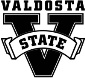 ** Cost includes continental breakfast and lunch at $ 14.50 per person.  ** Parking Tickets will not be given out the day of this event.  ** Luncheon based on availability for late and on-site registration.  ** Cost includes continental breakfast and lunch at $ 14.50 per person.  ** Parking Tickets will not be given out the day of this event.  ** Luncheon based on availability for late and on-site registration.  ** Cost includes continental breakfast and lunch at $ 14.50 per person.  ** Parking Tickets will not be given out the day of this event.  ** Luncheon based on availability for late and on-site registration.  ** Cost includes continental breakfast and lunch at $ 14.50 per person.  ** Parking Tickets will not be given out the day of this event.  ** Luncheon based on availability for late and on-site registration.  ** Cost includes continental breakfast and lunch at $ 14.50 per person.  ** Parking Tickets will not be given out the day of this event.  ** Luncheon based on availability for late and on-site registration.  ** Cost includes continental breakfast and lunch at $ 14.50 per person.  ** Parking Tickets will not be given out the day of this event.  ** Luncheon based on availability for late and on-site registration.  ** Cost includes continental breakfast and lunch at $ 14.50 per person.  ** Parking Tickets will not be given out the day of this event.  ** Luncheon based on availability for late and on-site registration.  ** Cost includes continental breakfast and lunch at $ 14.50 per person.  ** Parking Tickets will not be given out the day of this event.  ** Luncheon based on availability for late and on-site registration.  ** Cost includes continental breakfast and lunch at $ 14.50 per person.  ** Parking Tickets will not be given out the day of this event.  ** Luncheon based on availability for late and on-site registration.  ** Cost includes continental breakfast and lunch at $ 14.50 per person.  ** Parking Tickets will not be given out the day of this event.  ** Luncheon based on availability for late and on-site registration.  ** Cost includes continental breakfast and lunch at $ 14.50 per person.  ** Parking Tickets will not be given out the day of this event.  ** Luncheon based on availability for late and on-site registration.  ** Cost includes continental breakfast and lunch at $ 14.50 per person.  ** Parking Tickets will not be given out the day of this event.  ** Luncheon based on availability for late and on-site registration.  ** Cost includes continental breakfast and lunch at $ 14.50 per person.  ** Parking Tickets will not be given out the day of this event.  ** Luncheon based on availability for late and on-site registration.  ** Cost includes continental breakfast and lunch at $ 14.50 per person.  ** Parking Tickets will not be given out the day of this event.  ** Luncheon based on availability for late and on-site registration.  ** Cost includes continental breakfast and lunch at $ 14.50 per person.  ** Parking Tickets will not be given out the day of this event.  ** Luncheon based on availability for late and on-site registration.  ** Cost includes continental breakfast and lunch at $ 14.50 per person.  ** Parking Tickets will not be given out the day of this event.  ** Luncheon based on availability for late and on-site registration.  